Ασκήσεις Μαθηματικών  Δ΄ ΤΑΞΗ  (5)Συμμιγείς αριθμοίΟΝΟΜΑ: ____________________________Να θυμόμαστε πάντα: Για να πάμε από ανώτερη μονάδα μέτρησης σε κατώτερη , πολλαπλασιάζουμε. Για να πάμε από κατώτερη μονάδα μέτρησης σε ανώτερη, διαιρούμε.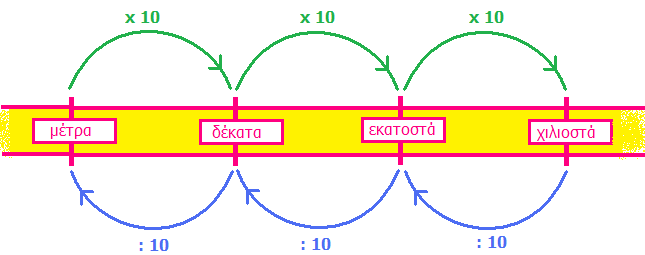 Προσθέτω συμμιγείς αριθμούς, όπως στο παράδειγμα:α) 1 μ. 2 δεκ. 3 εκ. +2μ. 10 δεκ. 1 εκ.    1 μ.    2 δεκ.    3 εκ.       Επειδή τα 12 δεκ. συμπληρώνουν 1 μ. και περισσεύουν  + 2 μ.  10 δεκ.     1 εκ.       2 δεκ., προσθέτω το 1 μ. στα 3 μ., που έχω ήδη βρει, και      3 μ.  12 δεκ.    4 εκ.       έτσι προκύπτει το άθροισμα 4 μ. 2 δεκ. 4 εκ. ή 424 εκ.                 ή                      ή 4,24 μ. ή 4 μ.24 εκ.    4 μ.    2 δεκ.    4 εκ.β) 3 κ. 250 γραμμ. + 1 κ. 800 γραμμ.    3 κ.   250 γραμμ. + 1 κ.    800 γραμμ. …… κ. ……….. γραμμ.              ή …… κ. ……….. γραμμ.    ή ………… γραμμ.    ή …….., ………… κ.   Αφαιρώ συμμιγείς αριθμούς, όπως στο παράδειγμα:α) 7 μ. 8 εκ. – 5 μ. 15 εκ.    6 μ.      108 εκ.       Επειδή δεν μπορώ να αφαιρέσω τα 15 εκατοστόμετρα από τα    7 μ.          8 εκ.       8 εκατοστόμετρα, μετατρέπω τα 7 μέτρα σε 6 μέτρα και 100 -  5 μ.        15 εκ.       εκατοστόμετρα. Έτσι, τα 7 μ. και 8 εκ. γίνονται 6 μ. και 108      1 μ.     93 εκ.     εκ. και έχουμε υπόλοιπο 1 μ. 93 εκ. ή 1,93 μ. β) 1.640 κ. – 700 κ. 45 γραμμ.    1.640 κ.   30 γραμμ.  -   700 κ.   45 γραμμ.      ………… κ. …….. γραμμ.    ή    ……………. γραμμ.      ή       ………….. , ………… κ.   γ) 25 ευρώ 45 λεπτά – 13 ευρώ 60 λεπτά    25 ευρώ    45 λεπτά13 ευρώ     60 λεπτά….. ευρώ  ……… λεπτά     ή     ……………… λεπτά      ή        ……….., ………… ευρώ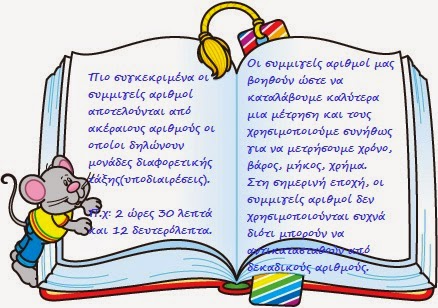 